Развлечение «День Святого Николая»Цель: Дать представления о нравственных ценностях нашего народа на основе истории жизни Святителя Николая. Создать условия и вызвать желание творить добро, совершать хорошие поступки тайно, как Святой Николай. Познакомить детей с особенностями почитания нашим народом Святителя Николая.Задачи: Воспитывать уважительное, милосердное, внимательное отношение к ближним, способность к сопереживанию, желание подражать благим образцам, радовать близких подарками. Учить детей быть послушными, ответственными, добрыми, приходить на помощь людям, быть защитниками слабых.Воспитатель:Так недавно к нам в оконцеКаждый день глядело солнце.А теперь пора настала –В поле вьюга загуляла.Разбежалась с песней звонкой,Всё укрыла как пелёнкой,Запушила снежным пухом —Стало всюду пусто, глухо.Не звенит река волноюПод одёжкой ледяною;Лес притих, глядит тоскливо,Птиц не слышно хлопотливых.Воспитатель:- Ребята, о каком времени года это стихотворение?(ответы детей)Воспитатель:- А почему я вам его прочитала? Кто-нибудь догадался?(ответы детей)Воспитатель:- Вы любите зиму?- А за что вы ее любите?(ответы детей)Воспитатель:-Зимой есть много разных праздников. Кто мне их назовет?(Ответы детей)Воспитатель:-Много назвали, но есть еще один праздник, о котором я вам сейчас расскажу.- Каждое утро в день 19 декабря, засунув руку под подушку или любопытный носик в сапожок, находите вы гостинцы разные. Это Николай Угодник, пока вы спали, тихонько приходил и за то, что слушались, хорошо себя вели, проявляли доброту, оставил маленькие подарки.Но откуда появилась эта хорошая традиция? Давайте послушаем.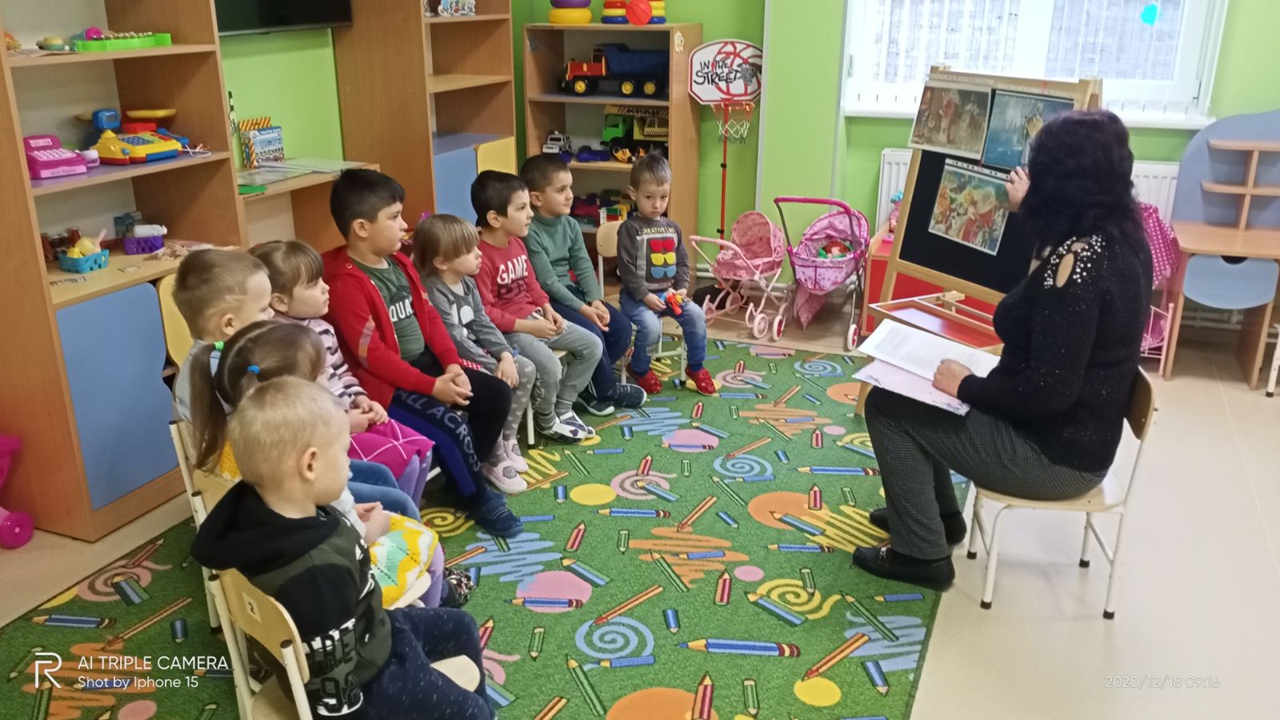 Давным-давно, много столетий назад, жили муж и жена.И все у них было хорошо: достаток, деньги, уважение. И жили они хорошо, по-доброму: ни с кем не ссорились, помогали бедным, в церковь ходили.Только одно печалило: не было у них детей. Просили они у Бога милости, молились горячо. Годы шли, а в доме не звучал детский смех.Но не стали они от этого злыми и завистливыми, не впали в отчаяние, а продолжали Богу молиться. И за то, что они не переставали верить в чудо, оставались добрыми, Бог подарил им на старости лет сына Николая.Николай рос хорошим, послушным мальчиком, но рано он лишился мамы и папы. Поэтому большую часть жизни не знал он родительского тепла. Ни в чем он не знал нужды, потому что родители оставили ему в наследство всё свое богатство.По соседству с Николаем жили три сестры – красивые, работящие девушки.И услышал как-то Николай разговор соседей, что не могут эти девушки выйти замуж. Никто не хотел брать в жены бесприданниц.— Как же так? – подумал Николай. – Я живу хорошо, у меня есть всё, а рядом страдают люди! Зачем мне одному столько богатства, когда кто-то не может быть счастлив?Поздно ночью, когда весь город спал и видел сны, пробрался Николай к дому, где жили девушки и в печную трубу кинул три мешочка золота.В доме горел камин, а возле него сушились чулочки, что постирали девушки вечером. И деньги упали прямо в чулки! Проснулись утром сестры и ахнули: каждая в чулочке нашла приданое, которого хватило для того, чтобы выйти замуж и зажить счастливо. Каждый день они радовались этому чуду и благодарили того, кто совершил его.Но на этом чудеса не закончились. Город замер в ожидании: каждую ночь кто-то получал то, в чем очень нуждался.Больные – лекарства, вдовы – помощь и теплую одежду,бедные детишки – игрушки и еду.Очень долго Николаю удавалось оставаться невидимым помощником. Он делал добрые дела и не ждал, что кто-то его похвалит.Однажды Святитель Николай плыл на корабле в море, но вдруг налетел сильный ветер, поднялась высокая волна - и корабль стал тонуть. Все, кто были на корабле, закричали: «Горе нам! Погибаем!» «Не бойтесь, - твердо сказал Святой Николай, - только верьте, что Бог нам поможет.И вот по молитве Святителя Николая буря неожиданно стихла, море стало тихим, и можно было продолжить плаванье.Николай прожил долгую жизнь, полную разных, не всегда хороших событий. Но в любых ситуациях он оставался самим собою: добрым, терпеливым, милосердным.И за это любили его люди,И когда Николай покинул этот мир, его причислили его к лику святых. Потому что много чудес святителя Николая совершилось и совершается после его смерти.Он часто является путникам в пути, когда они заблудились, спасает от несчастья в дороге, всегда заступается за вдов и сирот, исцеляет больных, помогает нищим.Каждую зиму мы празднуем День Святого Николая, вспоминаем о жизни Святого Николая. В церкви служат молебны Святителю, а дети, которые помогают родителям, были послушными, добрыми, честными обязательно находят у себя под подушкой сладости или игрушки.В народе его так и называют – Николай Чудотворец,Ходит Николай по свету и творит Добро. А рядом с ним – Ангелы-помощники.Знают Ангелы обо всем на свете. И рассказывают Николаю о хороших, послушных детях, которые обязательно должны получить подарки….Завтра праздник наступает –Ангелы уже поют.В День святого НиколаяВсе детишки чуда ждут.Чтоб Добро вошло в наш дом,Николая позовём!Воспитатель:Вот такая история. Вам понравилась, ребята? А вы хотите, чтобы к вам пришёл Святой Николай? Тогда давайте подготовимся к приходу Николая.Дыхательная гимнастика «Снежинки»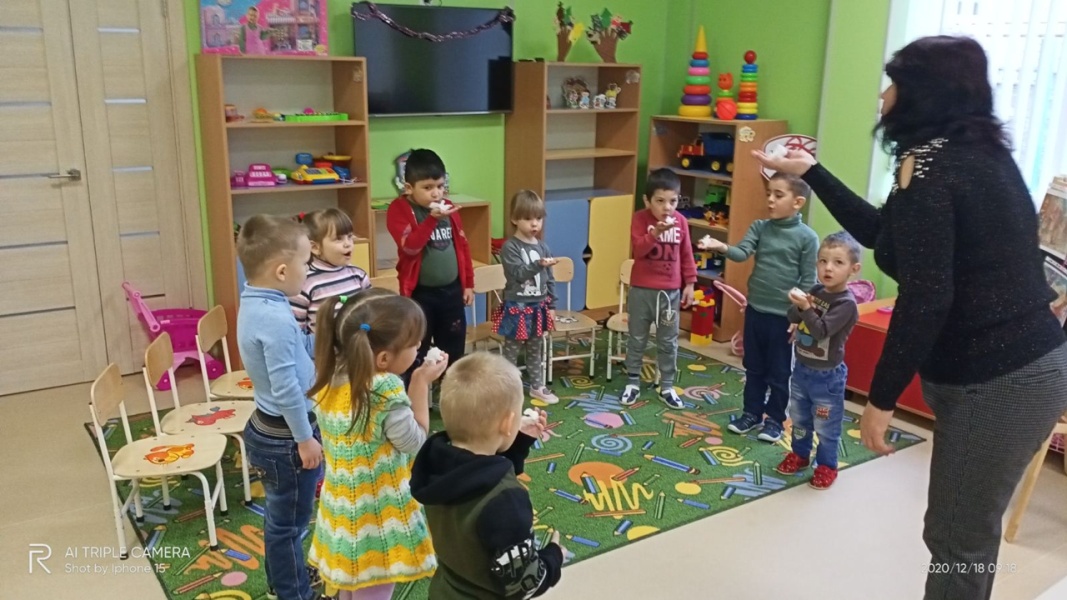 Воспитатель. Ночью тихой, ночью звёздной,Ночью зимней и морозной,Ночью сказочно-красивой,Вдруг по небу цвета сливыВ сфере огненных мерцанийМчится чудо! Диво-сани!В чём здесь чудо? Вот послушайНа санях – мешок игрушек!Не простых. А лучших, ярких!Ведь игрушки – то подарки!Мне поверь, я точно знаю.От Святого Николая!Воспитатель.У святого НиколаяМного дела в декабре:Он следит, чтоб снег не таялНа деревьях, во дворе,Чтобы реки льдом сковало.Чтоб был легок санный путь.Чтобы вьюга завывала,Не пугая нас ничуть.Чтобы радостно бывало,Всей окрестной детворе.У святого НиколаяМного дела в декабре.Загадки:Во дворе замерзли лужи,Целый день поземка кружит,Стали белыми дома.Это к нам пришла. (Зима)Вот какие чудеса:Стали белыми леса,Берега озер и рек.Что случилось? Выпал. (снег)Что за звездочки зимаВ тучу спрятала сама?Словно крошечные льдинки,Эти звездочки —. (снежинки)Воспитатель: Ребята ,я хочу вам предложить сыграть в игру. Я буду показывать действия зимних забав ,а вы попробуйте отгадать. 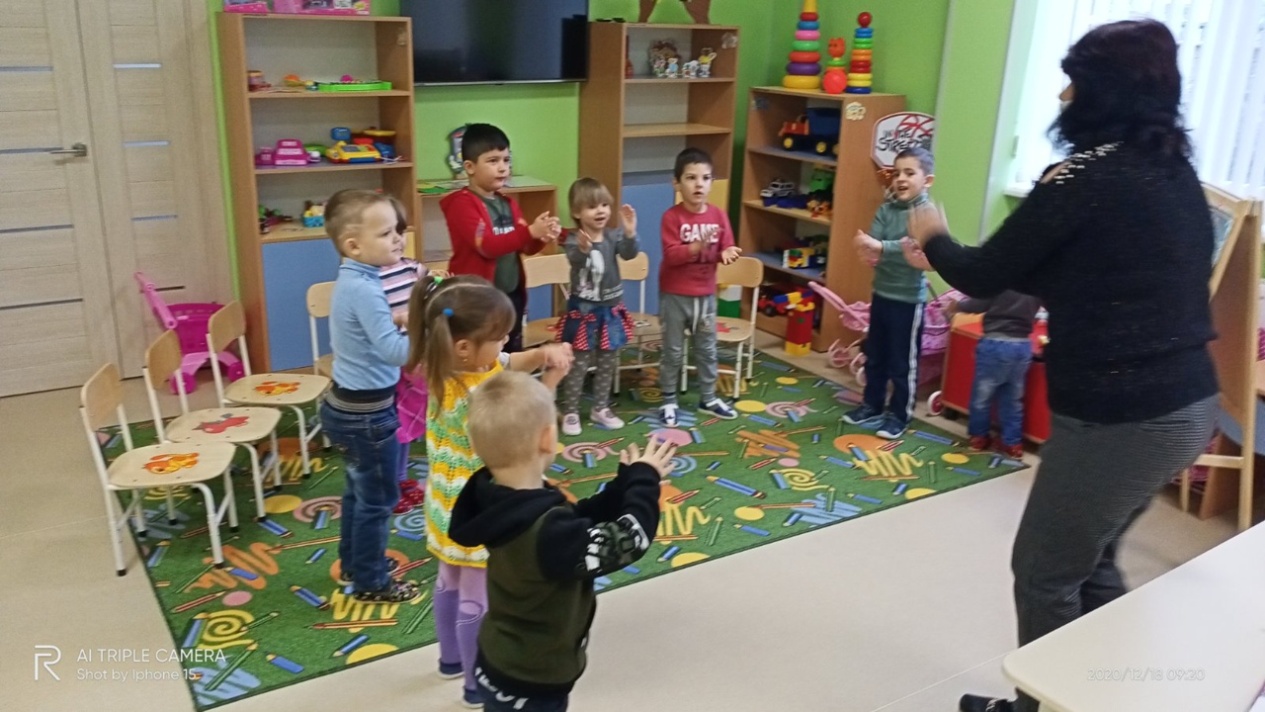 Правильно ,ребята, мы лепим снежки. 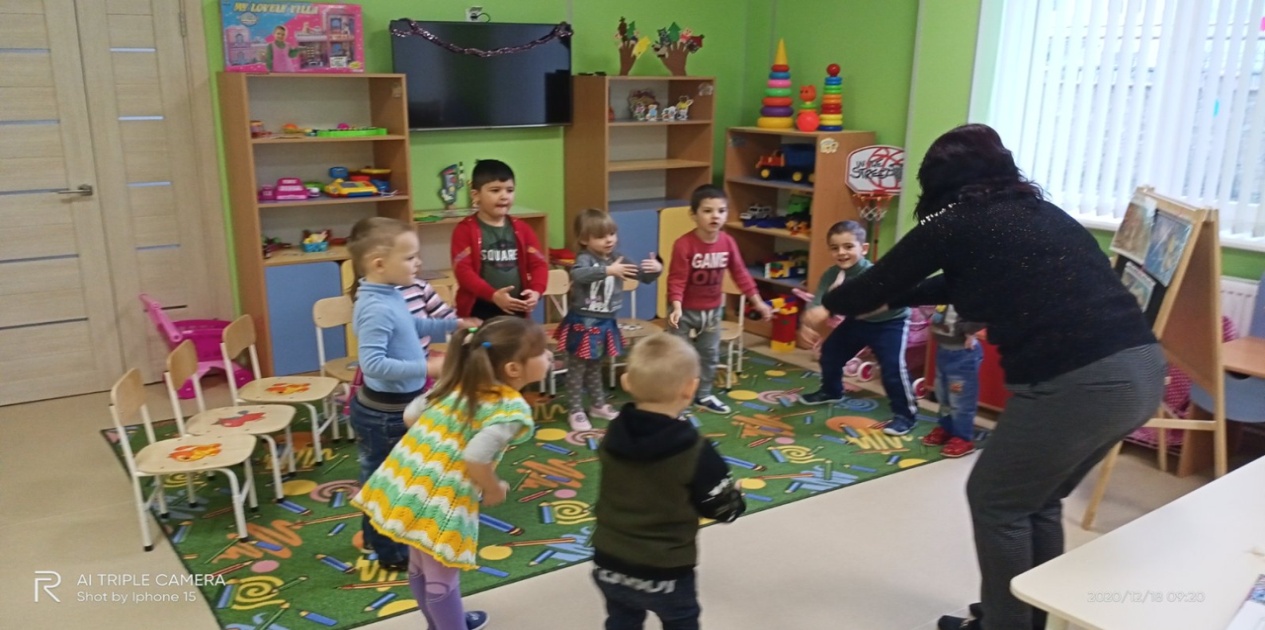 Молодцы ,ребята , мы лепим снеговика .Воспитатель:- Такой день бывает только раз в году. Но целый год не забывайте, что быть добрым и хорошим – это здорово. Когда ты улыбаешься и радуешься, у тебя все обязательно получается.- Будьте такими, как святой Николай. Всегда помогайте папе и маме, бабушкам и дедушкам, друзьям и тем, кто нуждается в заботе. Добро притягивается к тем, кто делает хорошие дела, и оно обязательно возвращается к нам снова и снова. - С праздником!На этом ,ребята ,наше занятие подошло к концу ,большое спасибо .